Formularz konsultacji uchwały w sprawie wykazu kąpielisk na terenie Gminy Dubienka w 2023 roku.Lp.Zapis w projekcie uchwaływraz z numerem paragrafu i punktuSugerowana zmiana (sugerowany zapis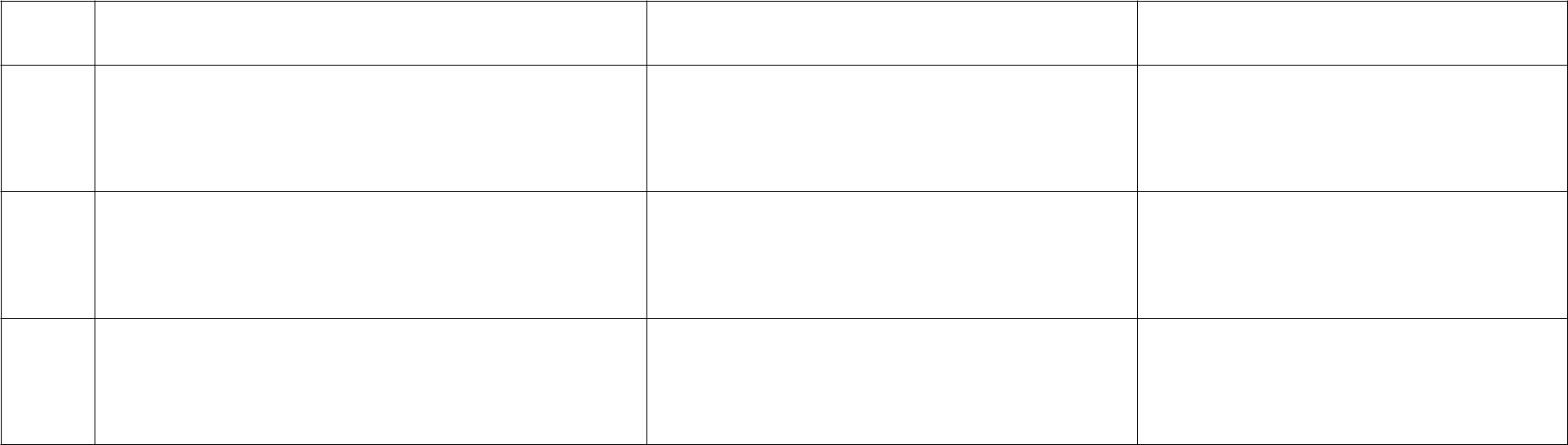 paragrafu i punktu)UzasadnieniePodmiot zgłaszający uwagi(imię i nazwisko lub pełna nazwa)Adres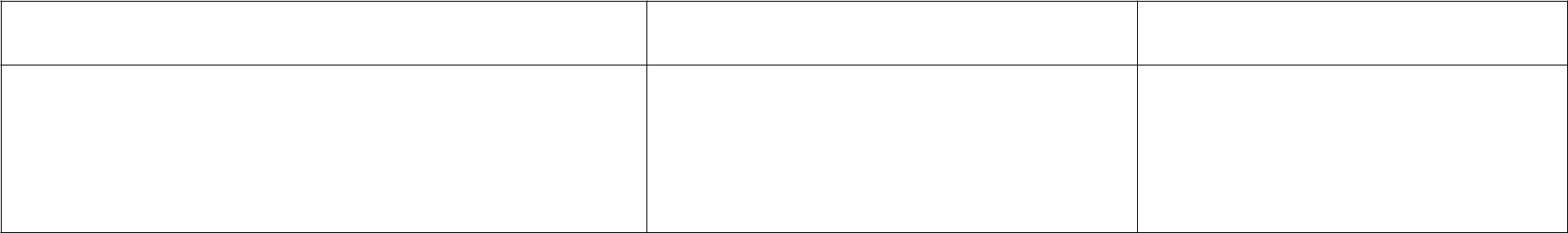 Data wypełnienia